"Тише едешь - дальше будешь!"По горизонтали:3. Назовите устройство, придающее автомобилю ускорение с отрицательным знаком.   4. Каким французским словом называются водоотводные каналы вдоль дороги?    5. Как звали самого первого на Земле пешехода?  8. Какие устройства в каждом городе позволяют круглосуточно наблюдать красных и зелёных человечков? 11. Блюститель.   13. Как называется гостиница для автотуристов? 16. Какое движение на автодорогах Великобритании: левостороннее или правостороннее? 18. Какое слово написано на дорожном знаке, единственном, который имеет восьмиугольную форму?  21. Шоссе без перекрёстков — это... Что?  22. Какой формы в России запрещающие дорожные знаки?По вертикали:1. По тротуару ходят или ездят?   2. Как в старину на Руси называли большую грунтовую дорогу (в отличие от просёлочной)?   6. Как в Германии называют скоростную автомагистраль? 7. «Перекрёсток» среднего рода — это... Что?  9. Постовой на дороге вместо светофора..   10. Как называется подземное сооружение для движения автомобильного транспорта?  12. На мосту эта акция запрещена, даже если старый драндулет едет впереди новенького «Мерседеса». Что это за акция?  14. Хвойное.   15. Какую линию горизонтальной дорожной разметки нельзя пересекать: сплошную или прерывистую?   17. Что делает красный человечек светофора: стоит или идёт?   19. Как в США называют скоростную автостраду? 20. Назовите синоним «дорожной пробки».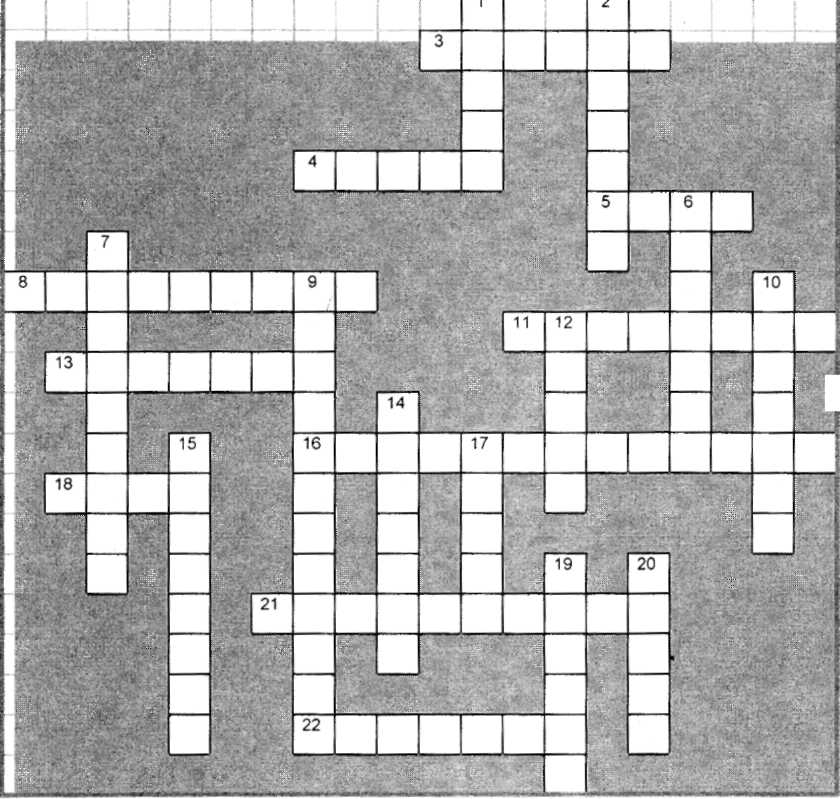 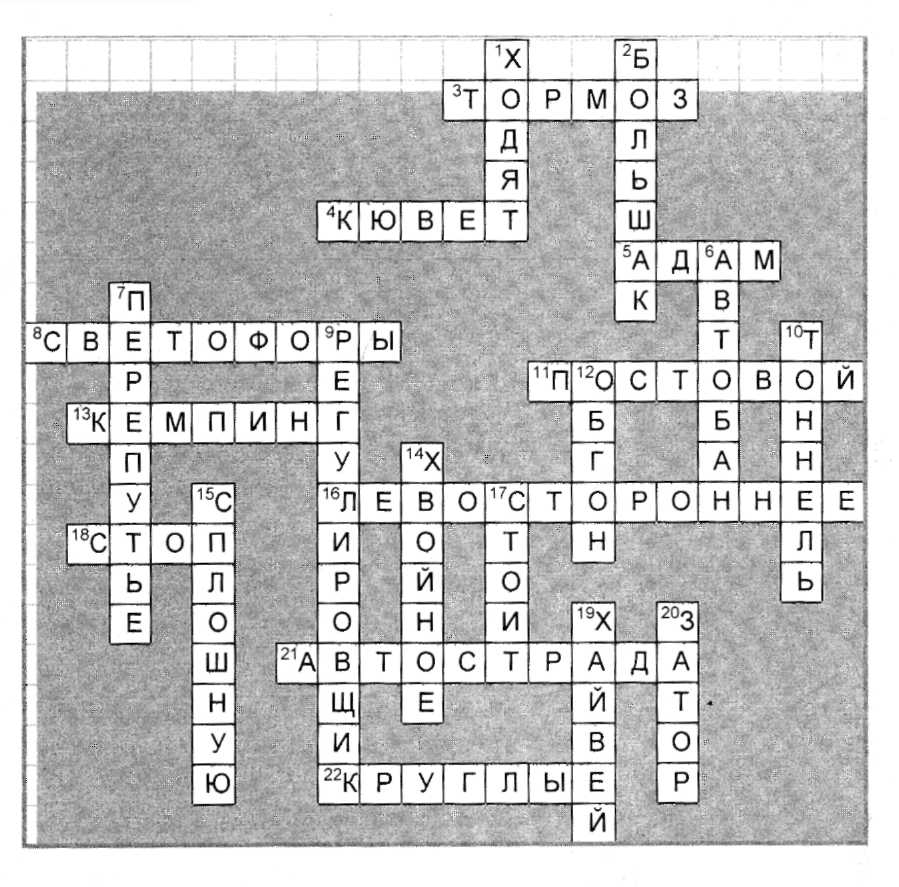 